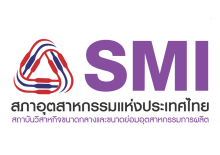 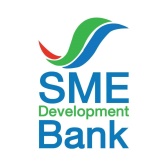 แบบฟอร์มการคัดกรองผู้ประกอบการ SMEs 1. รายละเอียดผู้ขอกู้ ชื่อกิจการ (บริษัท / หจก. / ฯลฯ) ..............................................................................................ประเภทธุรกิจ.................................................................................ผู้ติดต่อ ชื่อ/นามสกุล .........................................................................................หมายเลขบัตรประชาชน/ เลขทะเบียนการค้า........................................................ ตำแหน่ง..................................................................................................ที่ตั้งกิจการ / ที่อยู่ที่ติดต่อได้ ........................................................................................... ..........................................................................................................................................................................................................................................................โทรศัพท์ ............................................................................ มือถือ ................................................................. แฟกซ์ .....................................................................Website: ………………………………..................………………………………………E-mail: ............................................................................................... 2. รายละเอียดการขอสินเชื่อ 2.1 สินเชื่อที่ต้องการ ................................................................................ วัตถุประสงค์ .......................................................................................................... 2.2 วงเงินสินเชื่อที่ต้องการ ........................................................................บาท ระยะเวลาการกู้..........................................ปี2.3 สาขาที่ต้องการยื่นกู้..............................................................................หลักทรัพย์ค้ำประกัน        มี             ไม่มี 3. รายละเอียดประกอบการพิจารณา 3.1 ประวัติกิจการ เปิดดำเนินการมาแล้ว  ............................................ ปี ลูกค้ามีประสบการณ์ในธุรกิจที่ขอกู้ครั้งนี้ระยะเวลา .................. ปี และมีประสบการณ์ในธุรกิจอื่นๆ (โปรดระบุ) ......................................................................................................... ระยะเวลา ...................ปี 3.2 ผลการดำเนินงาน กิจการมีผลการดำเนินงาน (เฉลี่ยต่อเดือน) และฐานะการเงิน ดังนี้ยอดขาย/เดือน ........................................... บาท ค่าใช้จ่าย/เดือน................................................ บาท กำไรสุทธิ/เดือน ......................................................... บาทลูกหนี้การค้า/เดือน........................................................บาท เจ้าหนี้การค้า/เดือน.............................................บาท 3.3 ประวัติติดต่อสถาบันการเงิน กิจการใช้บริการกับสถาบันการเงิน  ............................................................................................................................................4. มีความประสงค์ต้องการพัฒนาเสริมสร้างศักยภาพธุรกิจด้านใด   ด้านการตลาด       ด้านการผลิต     ด้านการบริหารกิจการ   ด้านการบัญชี       ด้านการใช้ระบบเทคโนโลยี       อื่น ๆ โปรดระบุ……………………………………………………………..……………………………………..5. ประวัติการเป็นสมาชิกของสภา/สมาคม/ หน่วยงาน5.1 ข้าพเจ้าเป็นสมาชิก สภาอุตสาหกรรมแห่งประเทศไทย วันที่เริ่มเป็นสมาชิก ..................................หมายเลขสมาชิก..............................................5.2 เป็นสมาชิกประเภท สามัญ วิสามัญ สมทบ อื่นๆ .............................สังกัดจังหวัด / กลุ่มอุตสาหกรรม ....................................................................5.3 กรณีเป็นสมาชิกกับหน่วยงานราชการเคยเข้าร่วมกิจกรรม ............................................. กับหน่วยงาน ...................................................................ในโครงการ ....................................................................................................................... เมื่อวันที่ ...............................................................................ลงชื่อ .................................................   (................................................)วันที่ ..................................................ประเภทสินเชื่อวงเงิน (บาท)อัตราดอกเบี้ย (%)สภาพหนี้สภาพหนี้ปกติNPLปกติNPL